 WORKSHEETTOPIC:                        Linear InequalitiesQ.1: 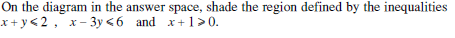 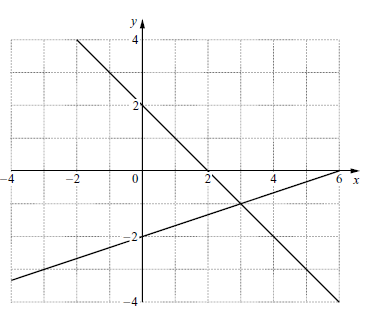 Q.2: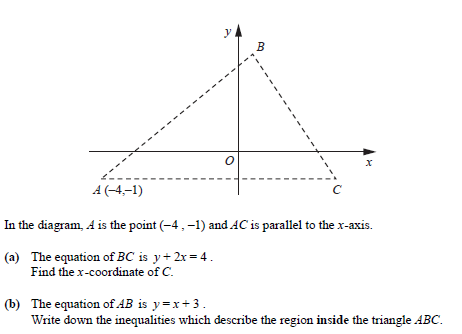 Q.3: 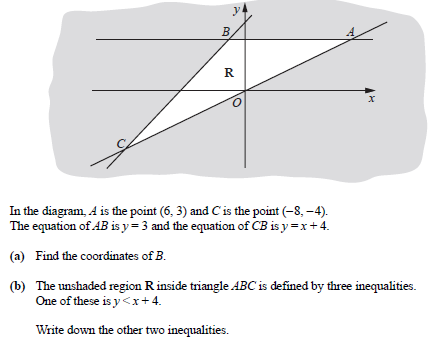 Q.4: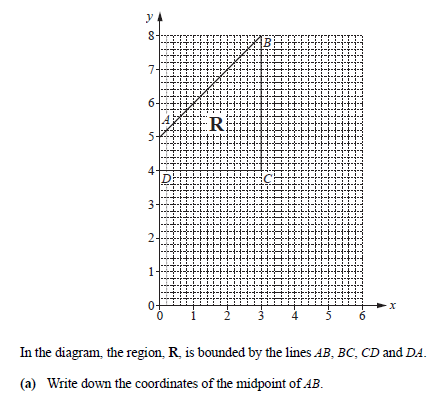 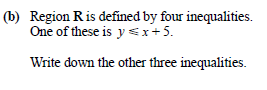 Q.5: 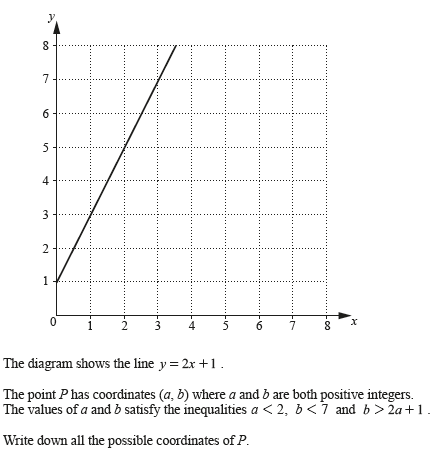 